Тема занятий: «Вот и стали мы большие».Программное содержание: расширение представлений о работе и развития ребенка, умение его социального  статуса в связи с началом посещения детского сада. Формирование образования, расширение представлений о детском саде, занятий в нём. Рассматривание фото детей в начале и в конце года, делиться впечатлениями как мы изменились и выросли.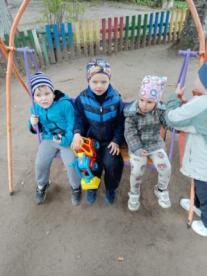 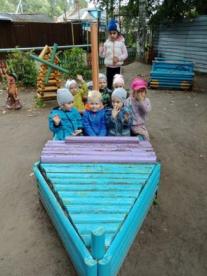 Беседы по познавательному развитию.«Мои любимые игрушки».Цель: закреплять у детей знания об игрушках их значение правила пользования.«Я узнаю себя, своих друзей на фотографиях».Цель: развивать у детей навыков общения друг с другом.«Открытое окно».Цель: расширить представления об опасностях, нельзя находиться без присмотра взрослых.«Если ты потерялся».Цель: уточнить знания детей о правилах поведения на улице.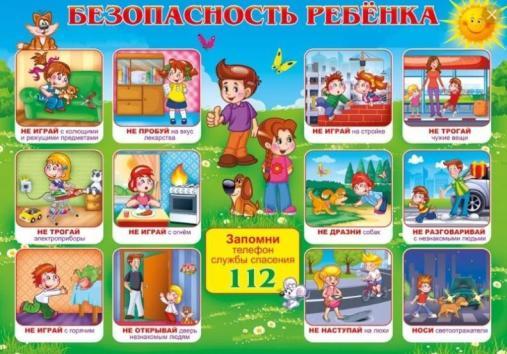 Речевое развитие:«Мы выросли» - расширить представления детей об их росте и развитии, рассматривание фотографий показывающих развитие детей группы.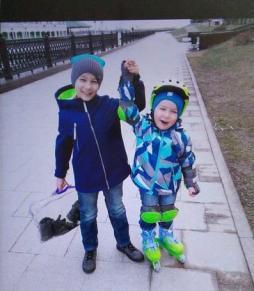 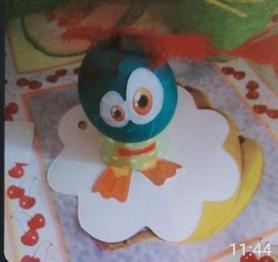 Познавательное развитие:«Опыты с предметами» -- Тонут не тонут - учить детей различать резиновые и пластмассовые деревянные игрушки.- Дидактическая игра –« находить заданное количество предметов окружающей обстановки».- «Третий лишний» - закреплять умение классифицировать предметы.- «Разложи по высоте, ширине, длине».- «Что мы делаем утром, днем и вечером» - на закрепление частей суток.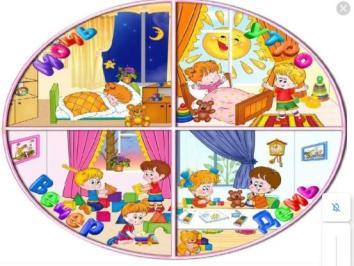 Художественно-эстетическое развитие:Рисование: «Воздушные шарики» (раскрашивание предметов, не выходя за контур).«Волшебные ниточки» (формировать умение правильно держать карандаш, учить рисовать линии палочки).Лепка:«Вот такие у нас пальчики» (учить детей лепить персонажей пальчикового театра, вызывать интерес к обыгрыванию, нанизывая на пальчик  игрушку).Изготовление корабликов из бумаги - пускание их тазике.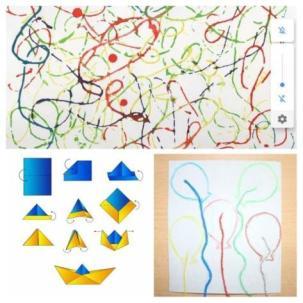 Литература для чтения и изучения с детьми: В. Зайцева: «Я одеться сам могу», «Воробей и лиса» - воспитывать любовь к художественной литературе, умение внимательно слушать и отвечать на вопросы. «Ладушки-ладушки» - позабавиться с детьми, вызвать положительные эмоции; сборник потешек: «Коза, Сорока-белобока, Петушок» - приобщение детей к устному народному творчеству; предложить родителям поиграть вместе с детьми-выполнить действия с флажком, платочком, ленточками, мячом.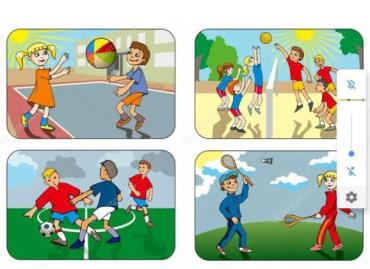 Мы с ребятам рисовали, лепили, считали ,читали, теперь пойдём на улицу гулять понаблюдаем - за транспортом,  приметами весны,  домашними животным, деревьями,  птицами и поиграем в подвижные игры.Рекомендуем: Наблюдение за транспортом (расширять классификацию транспорта).Наблюдение за кошкой (расширять представление о домашних животных).Приметы весны (закреплять знания о времени года весна).Наблюдение за березой ( расширять представления детей о деревьях, воспитывать желание защищать и оберегать природу).Наблюдение за птицами (расширяет знания о птицах, прилетающих к нам на участок).Наблюдение за облаками (познакомить с различными природными явлениями с использованием художественного слова: («белая вата плывет куда-то ,чем вата ниже тем, дождик ближе» - облака)Игры с песком – «Песочная страна» (учить детей выделять свойства песка сухой, рыхлый, мокрый из него можно лепить).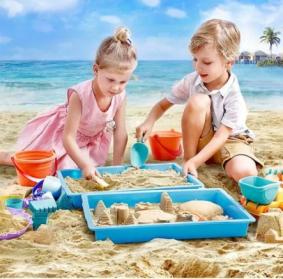 Любимые игры детей на свежем воздухе:«Ловишки» - упражнять в беге ориентировка в пространстве; «Лохматый пёс» - действовать по сигналу, ловкость, ориентировке в пространстве; «Воробушки и автомобиль» - учить детей бегать не натыкаясь друг на друга; «Закат в  ворота» - развитие координации движений, внимание, глазомера; 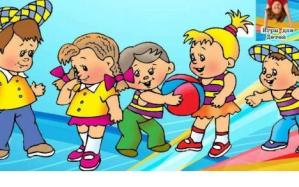 «Найди себе пару» - упражнять в беге, развивать выносливость;«От дерева до кустика» - упражнять в прыжках на двух ногах с продвижением вперёд; «Попади в круг» - умение с расстояния 1-1,5 метра попасть в круг - мешочками, мячиками, кубиками.Вечером можно поиграть с детьми в настольные игры, сюжетно-ролевые игры, игры с правилами, дидактические игры: «Угадай чем я играю» - продолжать знакомить детей с музыкальными инструментами (погремушка, бубен, гармошка) ; «Угадай, что в мешочке» - описать признаки воспринимаемые на ощупь, тактильные ощущения; «Найди, принеси» - учить выполнять несложные поручение; «Весенние месяцы» - закрепить характерные признаки периодов весна; «Бывает, не бывает» - развивать память, мышление;«Опиши, я отгадаю» - выделять, называть характерные признаки предметов ; «Сравни  разных зверят» - учить выделять противоположные признаки ; «Учим отгадывать загадки» - расширять запас существительных в активном словаре детей.Любимые игры детей, когда мама и папа могут переодеться в разных героев: сходить с ними  в магазин, приготовить обед, полечить  - предлагаем знакомые сюжетные игры для детей и их родителей: «Дом, семья»,  «Поликлиника» - формировать навыки ролевого поведения, формировать личные впечатления через сюжет 4«Кукла Таня у нас в гостях» - развивать умение переводить жизненный опыт в условной план игры; «Пешеходы и машины» - развивать у детей желание всегда соблюдать правила дорожного движения.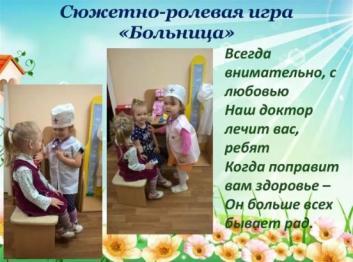 Все эти занятия, можно использовать с детьми в течение недели. Была рада  помочь вам в подборках материалов для наших детей, чтобы им было весело и увлекательно заниматься. Желаем успехов!